ЗБІРНИК
методичних матеріалів щодо захисту житлових та майнових прав дітей-сиріт, дітей, позбавлених батьківського піклування, осіб з їх числа, зокрема їх постановки на облік громадян, які потребують поліпшення житлових умов, і надання їм жилих приміщень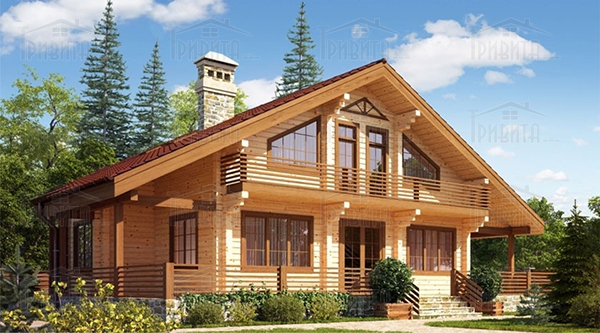 Однією із найактуальніших проблем сьогодення, особливо в умовах збройної агресії з боку російської федерації є забезпечення громадян України, в тому числі дітей-сиріт, дітей, позбавлених батьківського піклування, та осіб з їх числа, житлом.І саме на державу покладено завдання реалізації заходів, спрямованих на захист житлових прав цієї категорії дітей, дотримання їх законних прав та інтересів в інших сферах, необхідних для їх повноцінного життя та розвитку.Чинним законодавством України встановлено два напрями захисту житлових прав дітей-сиріт, дітей, позбавлених батьківського піклування, та осіб з їх числа, а саме:- збереження житла, яке вже належить на праві власності або на праві користування;- надання нового житлового приміщення.У статтях 15, 16 Житлового кодексу Української РСР сформульовано, що здійснення обліку громадян, які потребують поліпшення житлових умов, а також контроль за станом цього обліку відноситься до компетенції виконавчих комітетів районних, міських, районних у містах, сільських, селищних рад.Згідно зі ст. 30 Закону України «Про місцеве самоврядування» до відання виконавчих органів сільських, селищних, міських рад належать власні (самоврядні) повноваження стосовно обліку громадян, які відповідно до законодавства потребують поліпшення житлових умов; розподіл та надання відповідно до законодавства житла, що належить до комунальної власності; вирішення питань щодо використання нежилих приміщень, будинків і споруд, що належать до комунальної власності.Облік громадян, які потребують поліпшення житлових умов, здійснюється виключно сільськими, селищними, міськими радами; на обласному або районному рівні він не відбувається. Окремого квартирного обліку виключно для дітей-сиріт, дітей, позбавлених батьківського піклування, осіб з їх числа не ведеться.Відповідно до повноважень служби у справах дітей не ведуть окремий квартирний облік дітей-сиріт, дітей, позбавлених батьківського піклування, а лише сприяють/допомагають/ініціюють постановку на нього вищезазначених категорій дітей у відповідній територіальній громаді.Порядок взяття громадян на квартирний облік регулюється                       ст. 39 Житлового кодексу Української РСР. Діти-сироти та діти, позбавлені батьківського піклування, які досягли 16 років, а також особи з їх числа беруться відповідними органами місцевого самоврядування на облік громадян, які потребують поліпшення житлових умов, за місцем їх походження або проживання до влаштування в сім'ї громадян, заклади для дітей-сиріт та дітей, позбавлених батьківського піклування.Діти-сироти та діти, позбавлені батьківського піклування, які досягли     16-ти років, а також особи з їх числа, які перебувають на обліку внутрішньо переміщених осіб, беруться відповідними органами місцевого самоврядування на облік громадян, які потребують поліпшення житлових умов, за місцем їх фактичного проживання, зазначеним у довідці про взяття на облік внутрішньо переміщеної особи.Діти-сироти та діти, позбавлені батьківського піклування, які досягли     16-ти років, а також особи з їх числа, місцем походження або проживання яких до влаштування в сім’ї громадян, заклади для дітей-сиріт та дітей, позбавлених батьківського піклування, є населені пункти тимчасово окупованих територій Донецької та Луганської областей, територія населених пунктів на лінії зіткнення, тимчасово окупована територія Автономної Республіки Крим та міста Севастополь, та які не перебувають на обліку внутрішньо переміщених осіб, беруться на облік громадян, які потребують поліпшення житлових умов, органами місцевого самоврядування за місцем їх фактичного проживання на території населених пунктів України, крім тимчасово окупованих територій та територій населених пунктів на лінії зіткнення. Зміна місця проживання таких осіб після взяття їх на облік як громадян, які потребують поліпшення житлових умов, не є підставою для зняття їх з відповідного обліку.Звертаємо увагу, що «місце походження дитини-сироти, дитини, позбавленої батьківського піклування» визначається абз. 17 ст. 1 Закону України «Про забезпечення організаційно-правових умов соціального захисту дітей-сиріт та дітей, позбавлених батьківського піклування» як місце проживання або перебування її біологічних батьків на момент їх смерті або виникнення обставин, що призвели до позбавлення дитини батьківського піклування. У разі, якщо батьки та їх місце проживання чи перебування невідомі, місцем походження дитини визначається місце, де дитину знайшли, або місце розташування медичного закладу, де дитину залишили.Ст. 40 Житлового кодексу Української РСР встановлює випадки, коли громадяни знімаються з квартирного обліку, деякі з них це:поліпшення житлових умов, внаслідок якого відпали підстави для надання іншого жилого приміщення;одноразове одержання грошової компенсації за належне їм жиле приміщення у встановленому порядку;засудження до позбавлення волі на строк понад шість місяців;подання відомостей, що не відповідають дійсності, які стали підставою для взяття на облік, або неправомірних дій службових осіб при вирішенні питання про взяття на облік.Зняття з квартирного обліку проводиться органами, які винесли або затвердили рішення про взяття громадянина на облік. Про зняття з квартирного обліку громадян повідомляють у письмовій формі з зазначенням підстав зняття з обліку.Громадяни, які мають право на позачергове одержання жилих приміщень, включаються до окремого списку.Важливо, що особи з числа дітей-сиріт та дітей, позбавлених батьківського піклування, після досягнення 23 років не втрачають право на позачергове отримання жилого приміщення, за умови їх перебування у встановленому порядку на обліку громадян, які потребують поліпшення житлових умов, на момент досягнення 23-річного віку.Питання забезпечення житлом дітей-сиріт, дітей, позбавлених батьківського піклування, та осіб з їх числа житлом також висвітлюються
у ст. 33 Закону України «Про забезпечення організаційно-правових умов соціального захисту дітей-сиріт та дітей, позбавлених батьківського піклування».Зокрема, діти-сироти та діти, позбавлені батьківського піклування, які досягли 16 років, у разі відсутності в таких дітей житла, мають право зараховуватися на квартирний та соціальний квартирний облік за місцем їх походження або проживання до встановлення опіки, піклування, влаштування в прийомні сім’ї, дитячі будинки сімейного типу, заклади для дітей-сиріт та дітей, позбавлених батьківського піклування, за заявою опікуна чи піклувальника, прийомних батьків, батьків-вихователів, адміністрації закладу, де проживає дитина, або органу опіки та піклування. Після завершення перебування у відповідних закладах, дитячих будинках сімейного типу, прийомних сім’ях або завершення строку піклування діти-сироти та діти, позбавлені батьківського піклування, а також особи з їх числа протягом місяця забезпечуються соціальним житлом до надання їм благоустроєного жилого приміщення для постійного проживання.Перебування дітей-сиріт та дітей, позбавлених батьківського піклування, які досягли 16 років, на соціальному квартирному обліку не є підставою для відмови їм у взятті на квартирний облік або зняття з квартирного обліку осіб, які потребують поліпшення житлових умов, чи обліку осіб, які мають право на отримання житла (пільгових кредитів на будівництво і придбання житла) за державними житловими програмами для окремих категорій громадян, визначених законодавством.Після завершення перебування дітей-сиріт та дітей, позбавлених батьківського піклування, у відповідних закладах для таких дітей, дитячому будинку сімейного типу, прийомній сім’ї або завершення терміну піклування над такими дітьми та в разі відсутності в таких дітей права на житло обласні, Київська та Севастопольська міські, районні державні адміністрації, органи місцевого самоврядування забезпечують дітей-сиріт та дітей, позбавлених батьківського піклування, а також осіб з їх числа протягом місяця у позачерговому порядку впорядкованим соціальним житлом.Порядок забезпечення соціальним житлом дітей-сиріт та дітей, позбавлених батьківського піклування, а також осіб з їх числа затверджується Кабінетом Міністрів України.Соціальне житло, що надається дітям-сиротам та дітям, позбавленим батьківського піклування, особам з їх числа для проживання, має відповідати санітарним і технічним вимогам.Забезпечення дітей-сиріт, дітей, позбавлених батьківського піклування, осіб з їх числа впорядкованим житлом або, за їхнім бажанням, - грошовою компенсацією за належне їм для отримання жиле приміщення здійснюється в порядку, встановленому Кабінетом Міністрів України.Особи з числа дітей-сиріт та дітей, позбавлених батьківського піклування, після досягнення 23 років не втрачають право на позачергове отримання благоустроєного жилого приміщення або соціального житла до надання їм благоустроєного жилого приміщення для постійного проживання або, за їхнім бажанням, - грошової компенсації за належне їм для отримання жиле приміщення, за умови перебування у встановленому порядку на обліку громадян, які потребують поліпшення житлових умов, або соціальному квартирному обліку на момент досягнення 23-річного віку.Ст. 25 Закону України «Про охорону дитинства» визначає гарантії соціального захисту дітей-сиріт та дітей, позбавлених батьківського піклування, в тому числі житлових та майнових прав.Діти, які внаслідок смерті батьків, позбавлення батьків батьківських прав, хвороби батьків чи з інших причин залишилися без батьківського піклування, мають право на особливий захист і допомогу з боку держави.Відсутність одного або обох з батьків та батьківського піклування підтверджується відповідними документами, які є підставою для надання цим дітям матеріального забезпечення і пільг, передбачених законодавством України.У разі передачі дітей-сиріт та дітей, позбавлених батьківського піклування, під опіку чи піклування, влаштування в будинки дитини, дитячі будинки, школи-інтернати, дитячі будинки сімейного типу та прийомні сім’ї жиле приміщення, в якому вони проживали, зберігається за дітьми протягом усього часу перебування їх в цих закладах, у опікунів чи піклувальників, дитячому будинку сімейного типу, прийомній сім’ї незалежно від того, чи проживають у жилому приміщенні, з якого вибули діти, інші члени сім’ї. Жиле приміщення, яке зберігається за дітьми, може бути передано в оренду іншим громадянам на строк до повернення дітей із зазначених закладів, від опікунів чи піклувальників, з прийомної сім’ї чи дитячого будинку сімейного типу. Порядок збереження і передачі в оренду жилого приміщення та іншого майна дитини затверджується Кабінетом Міністрів України.Держава забезпечує дітям-сиротам та дітям, позбавленим батьківського піклування, а також особам з їх числа, які до передачі під опіку чи піклування, влаштування в дитячі будинки сімейного типу, прийомні сім’ї, заклади для дітей-сиріт та дітей, позбавлених батьківського піклування, мали впорядковане житло, що зберігалося за ними, вселення їх у ці приміщення і повернення їм майна, що знаходилося в цих приміщеннях на день передачі дітей під опіку чи піклування, влаштування в дитячі будинки сімейного типу, прийомні сім’ї, заклади для дітей-сиріт та дітей, позбавлених батьківського піклування.Діти-сироти та діти, позбавлені батьківського піклування, а також особи з їх числа, які до передачі під опіку чи піклування, влаштування в дитячі будинки сімейного типу, прийомні сім’ї, заклади для дітей-сиріт та дітей, позбавлених батьківського піклування, не мали впорядкованого житла або вселення яких у приміщення, що зберігалося за ними, неможливе внаслідок його знищення чи пошкодження або з інших поважних причин, що унеможливлюють проживання в них таких дітей, забезпечуються позачергово впорядкованим житлом за місцем їх перебування на обліку громадян, які потребують поліпшення житлових умов, або, за їхнім бажанням, - грошовою компенсацією за належне їм для отримання жиле приміщення в порядку, встановленому Кабінетом Міністрів України, або забезпечуються позачергово соціальним житлом за місцем їх перебування на соціальному квартирному обліку.Особи з числа дітей-сиріт та дітей, позбавлених батьківського піклування, після досягнення 23 років не втрачають право на позачергове отримання жилого приміщення або, за їхнім бажанням, - грошової компенсації за належне їм для отримання жиле приміщення, на позачергове отримання соціального житла за умови їх перебування у встановленому порядку на обліку громадян, які потребують поліпшення житлових умов, на момент досягнення 23-річного віку.	Питання постановки на квартирний облік також регулюються підзаконним актом - Правилами обліку громадян, які потребують поліпшення житлових умов і надання їм жилих приміщень в Українській РСР, затверджених постановою Ради Міністрів УРСР і Укрпрофради від 11.12.1984 № 470 (далі - Правила).	П. 4 Правил зазначає, що громадяни самостійно здійснюють право на одержання жилого приміщення в будинках державного і громадського житлового фонду з настанням повноліття, тобто після досягнення вісімнадцятирічного віку, а такі, що одружилися або влаштувалися на роботу в передбачених законом випадках до досягнення вісімнадцятирічного віку, - відповідно з часу одруження або влаштування на роботу. Інші неповнолітні (віком від п'ятнадцяти до  вісімнадцяти років) здійснюють право на одержання жилого приміщення за згодою батьків або піклувальників.Відповідно до п. 13 Правил особи, які потребують поліпшення житлових умов, - це громадяни (розповсюджується також і на дітей-сиріт, дітей, позбавлених батьківського піклування):	 - які проживають у приміщенні, що не відповідає встановленим санітарним і технічним вимогам;	 - які хворіють на тяжкі форми деяких хронічних захворювань, у зв'язку з чим не можуть проживати в комунальній квартирі або в одній кімнаті з членами своєї сім'ї;	 - які проживають за договором піднайму жилого приміщення в будинках державного або громадського житлового фонду чи за договором найму жилого приміщення в будинках житлово-будівельних кооперативів;	 - які проживають не менше 5 років за договором найму (оренди) в будинках (квартирах), що належать громадянам на  праві приватної власності;	 - які проживають у гуртожитках;	 - які проживають в одній кімнаті по дві і більше сім'ї, незалежно від родинних відносин, або особи різної статі старші за 9 років, крім подружжя (в тому числі якщо займане ними жиле приміщення складається більш як з однієї кімнати);	 - забезпечені жилою площею нижче за рівень, що визначається виконавчими комітетами обласних, Київської і Севастопольської міських Рад народних депутатів разом з радами профспілок.	Постановою виконавчого комітету Чернігівської обласної ради народних депутатів та Президіуму обласної ради професійних союзів від 07.01.1985 № 3 «Про порядок обліку громадян, що потребують покращення житлових умов та надання жилих приміщень в Чернігівській області» визначено розміри жилої площі:п. 5.1, для прийняття громадян на квартирний облік та покращення житлових умов – 6 кв. м;п. 5.2, для надання жилих приміщень відповідно до середньої забезпеченості громадян по містам та селищам міського типу не менше 8,5 кв.м, по сільським населеним пунктам – 9,0 кв. м,Звертаємо увагу що ст. 47 Житлового кодексу Української РСР норма жилої площі встановлена в розмірі 13,65 кв. м на одну особу.	До кола осіб, що потребують поліпшення житлових умов, п. 14 Правил відносить громадян, які проживають у комунальних чи невпорядкованих стосовно умов даного населеного пункту квартирах.	Відповідно до п. 15 Правил діти-сироти та діти, позбавлені батьківського піклування, які досягли 16 років, а також особи з їх числа беруться відповідними органами місцевого самоврядування на облік громадян, які потребують поліпшення житлових умов, за місцем їх походження або проживання до влаштування в сім'ї громадян, заклади для дітей-сиріт та дітей, позбавлених батьківського піклування.	Діти-сироти та діти, позбавлені батьківського піклування, які досягли 16 років, а також особи з їх числа, які перебувають на обліку внутрішньо переміщених осіб, беруться відповідними органами місцевого самоврядування на облік громадян, які потребують поліпшення житлових умов, за місцем їх фактичного проживання, зазначеним у довідці про взяття на облік внутрішньо переміщеної особи.	Діти-сироти та діти, позбавлені батьківського піклування, які досягли 16 років, а також особи з їх числа, місцем походження або проживання яких до влаштування в сім’ї громадян, заклади для дітей-сиріт та дітей, позбавлених батьківського піклування, є населені пункти тимчасово окупованих територій Донецької та Луганської областей, територія населених пунктів та лінії зіткнення, тимчасово окупована територія Автономної Республіки Крим та       м. Севастополя та які не перебувають на обліку внутрішньо переміщених осіб, беруться на облік громадян, які потребують поліпшення житлових умов, органами місцевого самоврядування за місцем їх фактичного проживання на території населених пунктів України, крім тимчасово окупованих територій та територій населених пунктів на лінії зіткнення. Зміна місця проживання таких осіб після взяття їх на облік громадян, які потребують поліпшення житлових умов, не є підставою для зняття їх з відповідного обліку.	Згідно з п. 18 Правил заява про взяття на квартирний облік подається відповідно виконавчому комітету сільської, селищної, міської ради, сільському голові (у разі, коли відповідно до закону виконавчий орган сільської ради не утворено). Громадяни, які беруться на облік на пільгових підставах або користуються правом першочергового чи позачергового одержання жилих приміщень, зазначають про це у заяві і подають відповідні документи (для дітей-сиріт, дітей, позбавлених батьківського піклування, осіб з їх числа визначені пунктами 22-24 Порядку провадження органами опіки та піклування діяльності, пов`язаної із захистом прав дитини, затвердженого постановою КМУ від 24.09.2008 № 866), для внутрішньо переміщених осіб додається копія довідки про взяття на облік внутрішньо переміщеної особи.	За наявності електронної інформаційної взаємодії суб’єктів, на яких покладено функції ведення квартирного обліку та розподілу жилої площі, іншими державними органами, органами місцевого самоврядування, підприємствами, установами або організаціями, у володінні яких перебуває інформація, необхідна для реалізації громадянами, які потребують поліпшення житлових умов, прав на житло, така інформація громадянами не подається. За технічної можливості громадяни можуть подавати електронні копії відповідних документів з використанням Єдиного державного веб-порталу електронних послуг "Портал Дія".	Пунктами 19-25-1 Правил визначають, що попередній розгляд заяв про взяття на квартирний облік у виконавчому комітеті місцевої ради проводиться громадською комісією з житлових питань при виконавчому комітеті. Вказана комісія перевіряє житлові умови громадян і про результати перевірки складають акт. Заяви і матеріали перевірки житлових умов громадян розглядаються на засіданні відповідної комісії, яка вносить свої пропозиції виконавчому комітетові місцевої ради. На засідання комісії при необхідності запрошується заявник. Громадяни беруться на квартирний облік рішенням виконавчого комітету районної, міської, районної у місті, селищної, сільської ради. Рішення щодо взяття на квартирний облік повинно бути винесене у місячний строк з дня подання громадянином необхідних документів. Якщо на розгляд виконавчого комітету місцевої ради буде внесено пропозицію про відмову у взятті на облік, на засідання вказаних органів запрошується заявник. У рішенні виконавчого комітету місцевої ради вказуються дата взяття на облік, підстава для взяття на облік, вид черговості надання жилих приміщень (загальна черга, в першу чергу), а при відмові у взятті на облік - підстава відмови. Про прийняте рішення виконавчий комітет місцевої ради направляє заявникові письмову відповідь з повідомленням про дату взяття на облік, вид і номер черги або підстави відмови у задоволенні заяви. Громадяни вважаються взятими на квартирний облік: у виконавчому комітеті місцевої ради - з дня винесення рішення виконавчого комітету. При одночасному розгляді заяв кількох осіб їх черговість на одержання жилих приміщень визначається за датою подання ними заяви з необхідними документами. Якщо в один день подали заяви кілька осіб, їх черговість на одержання жилих приміщень визначається при прийнятті рішення з урахуванням житлових умов, стану здоров'я, трудової та громадської діяльності. Громадяни, взяті на квартирний облік, вносяться до книги обліку осіб, які перебувають у черзі на одержання жилих приміщень. Списки громадян, взятих на квартирний облік, та окремі списки осіб, які користуються правом першочергового одержання жилих приміщень, вивішуються для загального відома. На кожного громадянина, взятого на квартирний облік, заводиться облікова справа, в якій містяться необхідні документи. Обліковій справі дається номер, відповідний номеру у книзі обліку осіб, які перебувають у черзі на одержання жилого приміщення. Облікові справи зберігаються за місцем квартирного обліку громадян, а після надання їм жилих приміщень - у виконавчому комітеті місцевої ради, який видав ордер на вселення, протягом 5 років після одержання громадянами жилих приміщень. Після закінчення вказаного строку справи знищуються в установленому порядку.	Виконавчі комітети місцевих рад щороку в період з 1 жовтня по           31 грудня проводять перереєстрацію громадян, які перебувають на квартирному обліку, в ході якої перевіряються їх облікові дані. Виявлені зміни вносяться в облікові справи громадян і книгу обліку осіб, які перебувають у черзі на одержання жилих приміщень. Зміни з питань, що належать до компетенції виконавчого комітету місцевої ради провадяться після прийняття рішень цим органом. Про внесені зміни заінтересованим особам направляється письмове повідомлення. Інформація про громадян, взятих на квартирний облік, та зміни до неї в установленому законодавством порядку вносяться до Єдиного державного реєстру громадян, які потребують поліпшення житлових умов.	Розподіл та надання жилих приміщень визначається пунктами                   38-39 Правил громадянам, які перебувають на квартирному обліку, жилі приміщення надаються в порядку черговості. Порядок визначення черговості надання громадянам жилих приміщень встановлюється, житловим кодексом УРСР, цими Правилами та іншими актами законодавства. Черговість надання жилих приміщень визначається за часом взяття на облік (включення до списків осіб, які користуються правом першочергового одержання жилих приміщень). Громадянам, які перебувають на квартирному обліку, жилі приміщення надаються в порядку загальної черги, крім осіб, що мають право першочергового одержання жилих приміщень, осіб, які користуються перевагою у строках одержання жилих приміщень, а також в інших випадках.	Зокрема, поза чергою жилі приміщення надаються (п. 46 Правил та
ст. 46 Житлового кодексу Української РСР): дітям-сиротам та дітям, позбавленим батьківського піклування, після завершення терміну перебування у сім'ї опікуна чи піклувальника, прийомній сім'ї, дитячому будинку сімейного типу, закладах для дітей-сиріт та дітей, позбавлених батьківського піклування, а також особам з їх числа у разі відсутності житла або неможливості повернення займаного раніше жилого приміщення. Особи з числа дітей-сиріт та дітей, позбавлених батьківського піклування, після досягнення 23 років не втрачають права на позачергове отримання жилого приміщення за рахунок коштів з державного та місцевих бюджетів за умови їх перебування в установленому порядку на обліку громадян, які потребують поліпшення житлових умов, на момент досягнення 23-річного віку;дітям з інвалідністю з числа дітей-сиріт та дітей, позбавлених батьківського піклування, які проживають у сім'ях піклувальників, прийомних сім'ях та дитячих будинках сімейного типу, державних або інших соціальних установах, після досягнення повноліття, у разі коли за висновком медико-соціальної експертизи вони можуть здійснювати самообслуговування і вести самостійний спосіб життя.П. 69 Правил встановлює, що на підставі рішення про надання жилого приміщення в будинку державного або громадського житлового фонду виконавчий комітет районної, міської, районної в місті, селищної, сільської ради видає громадянинові ордер, який є єдиною підставою для вселення в надане жиле приміщення. Ордер може бути видано лише на вільне жиле приміщення та дійсний протягом 30 днів.Пропонуємо взяти до уваги, що облік громадян, які потребують поліпшення житлових умов та соціальний квартирний облік, це зовсім різні види квартирного обліку.Ст. 1 Закону України «Про житловий фонд соціального призначення» визначає, що соціальне житло - житло всіх форм власності (крім соціальних гуртожитків) із житлового фонду соціального призначення, що безоплатно надається громадянам України, які потребують соціального захисту, на підставі договору найму на певний строк. Соціальний квартирний облік - облік громадян України, які користуються правом на соціальне житло і перебувають у черзі на його отримання.Питання взяття громадян на соціальний квартирний облік, їх перебування на такому обліку, зняття з нього; врахування вартості майна, що перебуває у власності громадянина та членів його сім'ї; визначення величини опосередкованої вартості наймання (оренди) житла в населеному пункті; проведення щорічного моніторингу доходів громадян, які перебувають на соціальному квартирному обліку, та членів їх сімей, а також доходів наймачів соціального житла і членів їх сімей, що проживають разом з ними; надання соціального житла, а також урахування площі житла, що перебуває у власності громадянина, якому надається квартира або садибний (одноквартирний) житловий будинок з житлового фонду соціального призначення регулюються відповідними Порядками, затвердженими постановою Кабінету Міністрів України від 23.08.2008 № 682 «Деякі питання реалізації Закону України «Про житловий фонд соціального призначення».